Stichting Muadiakime foundation 2019AlgemeenOrganisatie en vestigingsplaatsStichting Muadiakime, gevestigd te Goes, KVK Middelburg nummer:  20170493Stichting Muadiakime foundation        Berkenstraat 27 4462 VW Goes     Mobiel: 06-10691799 ( Vissolela Caxala)Rabobank, IBAN: NL85RABO0111406420  Ons RSIN/Fiscaalnummer: 8223.03.620www.muadiakimefoundation.orgBestuur Het bestuur van de Stichting Muadiakime Foundation bestaat uit :Mevr. A.V. van Belzen -Caxala, VoorzitterDhr. T. van Belzen, SecretarisDhr. M. Neto, PenningmeesterMevr. M. Braam, PR -bestuurslidMissieStichting Muadiakime Foundation wil door middel van het opzetten van een thuiszorg in de provincie Bengo in Caxito, de zorg verbeteren. Het doel is het terugdringen van eenvoudig te voorkomen ziekten, goede zorg aanbieden aan hulpbehoevende ouderen mensen, en het geven van betere gezondheidsvoorlichting.Steun het afgelopen jaarStichting Muadiakime Foundation heeft ook weer in 2019 financiële steun ontvangen van  Personen en een instellingen. Het jaar 2019 stond in het tekenverschillende activiteiten zoals o.a., een Kizomba avond en een vrouwenavond. Verder met voorbereidingen en contacten leggen voor de toekomstige projecten. De bestuursleden hebben voor hun activiteiten geen onkosten gedeclareerden geen vergoedingen ontvangen.Financiële reportage baten 2019DonatiesDe donaties van afgelopen jaar kwamen binnen van spontane donateurs: De stichting ontvangt normaal eenmalige donaties. En van de instelling Wereldwinkel (ivm opheffing).  Meestal naar aanleiding van het versturen van wervingsbrief, een evenement of via contacten worden donaties ontvangen.Activiteiten De stichting heeft een aantal activiteiten gehad gedurende het jaar, o.a. een vrouwenavond en een kizomba avond. Meer informatie over de afgelopende jaren en de verschillende (aankomende) activiteiten kunt u lezen op de website:  www.muadiakimefoundation.org . RenteDe stichting heeft zowel een lopende- als een spaarrekening. Hierop is het afgelopen jaargeen rente ontvangen, vanwege de lage rentestand. Financiële reportage lasten 2019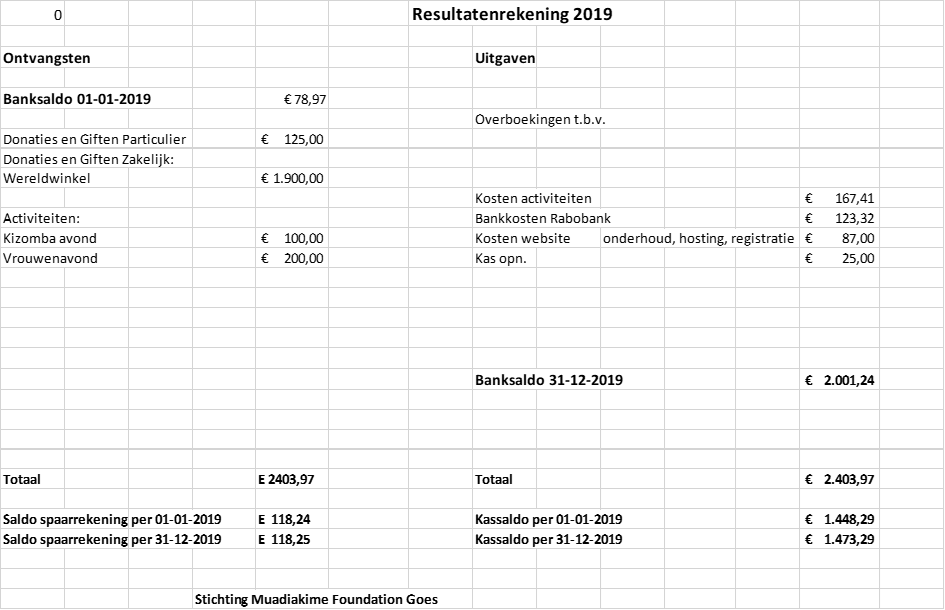 BankkostenMaandelijks moeten er kosten worden betaald aan de bank voor de beide rekeningen. Dekosten hiervoor zijn bijna gelijk ten opzichte van het jaar 2018. Vanaf de oprichting worden deze kosten gedoneerd door een van de bestuursleden.PromotiekostenSinds de oprichting van de Stichting Muadiakime foundation, maakt men gebruik van de website, daarvoor word er jaarlijks kosten gemaakt voor de webhosting/provider, ten opzichte van het jaar 2018 zijn deze gestegen van 43,44 naar 87,00 door wijzing van het pakket en aanpassing hosting. Voor het wijzigen en up to date houden van de site, wordt dit door de bestuursleden zelf gedaan.Vanaf de oprichting, worden deze kosten gedoneerd door een van de bestuursleden.4 ConclusieIn het jaar 2019 lag de focus op de geplande activiteiten en in het teken van verdere voorbereidingen en sponsoring zoeken voor de toekomstige projecten, waarmee begonnen was in jaar 2018. Tevens hebben zich naast het bestuur,weer diverse personen ingezet voor de stichting. Concluderend kan worden datde Stichting dit jaar weer activiteiten opnieuw heeft ontplooien, maar dat er ook weer veel tijd is gestopt, in het voorbereidingen van toekomstige activiteiten en plannen.€Donatieseenmalige, schenkingen                 125,00Wereldwinkel                1900,00Overig                       0,00ActiviteitenKizomba avond                  100,00Vrouwenavond                  200,00Diversen                      0,00Rente                       0,00Totaal                2325,00€Kosten activiteiten                      167,41Bankkosten                      123,32Promotiekosten webhosting                        87,00Totaal                     377,73